« 28 » февраля 2020 г.О Т Ч Е Т о  выполнении плановых мероприятий Регионального штаба Всероссийского детско-юношеского военно-патриотического общественного движения «ЮНАРМИЯ» в Республике Татарстан за период с 21 по 28 февраля 2020 г.С учащимися МБОУ «Чувашско  - Дрожжановская  СОШ » прошел  «Урок  Мужества» с участием воина – интернационалиста Петухова Виктора Петровича.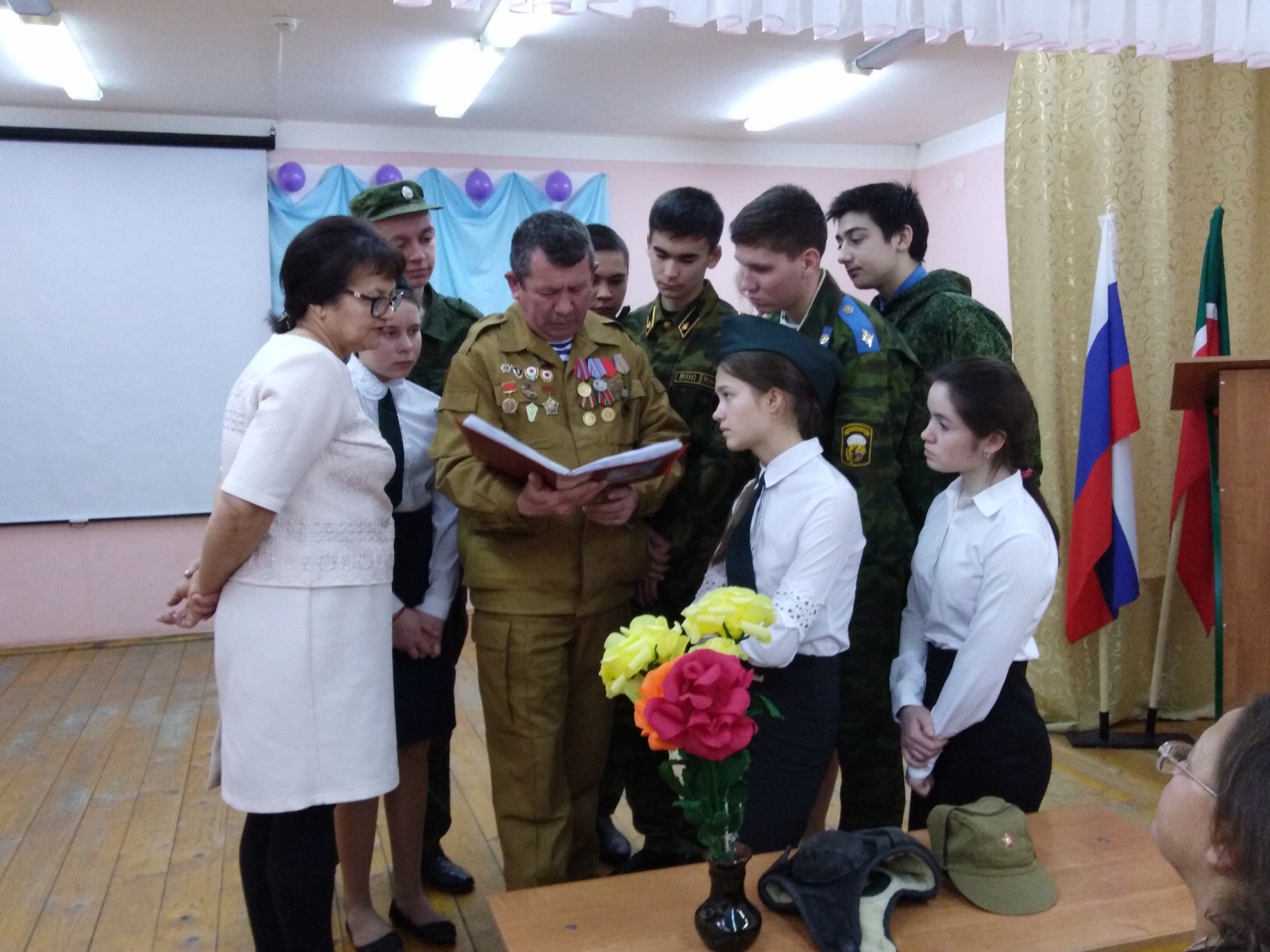 22 февраля 2020 г. Первую медаль в честь 75-летия Победы вручили ветерану тыла Михайловой Александре Федоровне из Кукмора, которой сегодня исполнилось 95 лет. В Кукморе начали вручать юбилейные медали «75 лет Победы в Великой Отечественной войне 1941 - 1945 годов». Ветерана поздравили заместитель главы района Равия Каримуллина, начальник районного отдела соцзащиты Светлана Замалиева и юнармейцы МБОУ КСШ №4 г. Кукмор. Этой медалью будут удостоены 565 ветеранов войны и тружеников тыла из нашего района.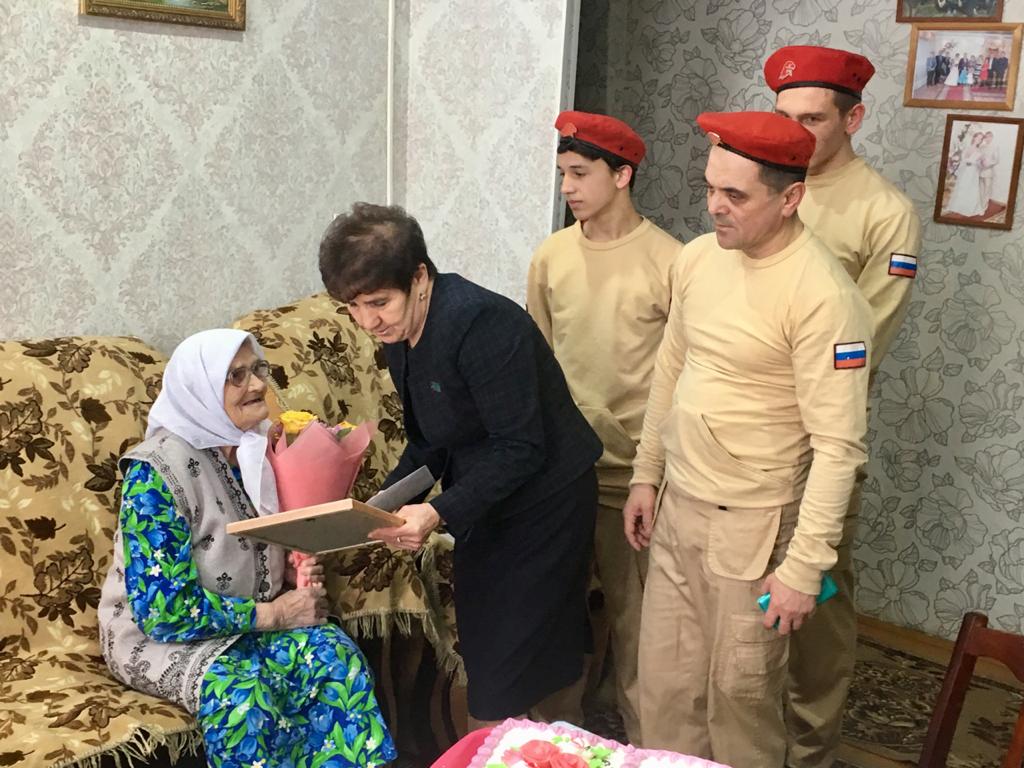 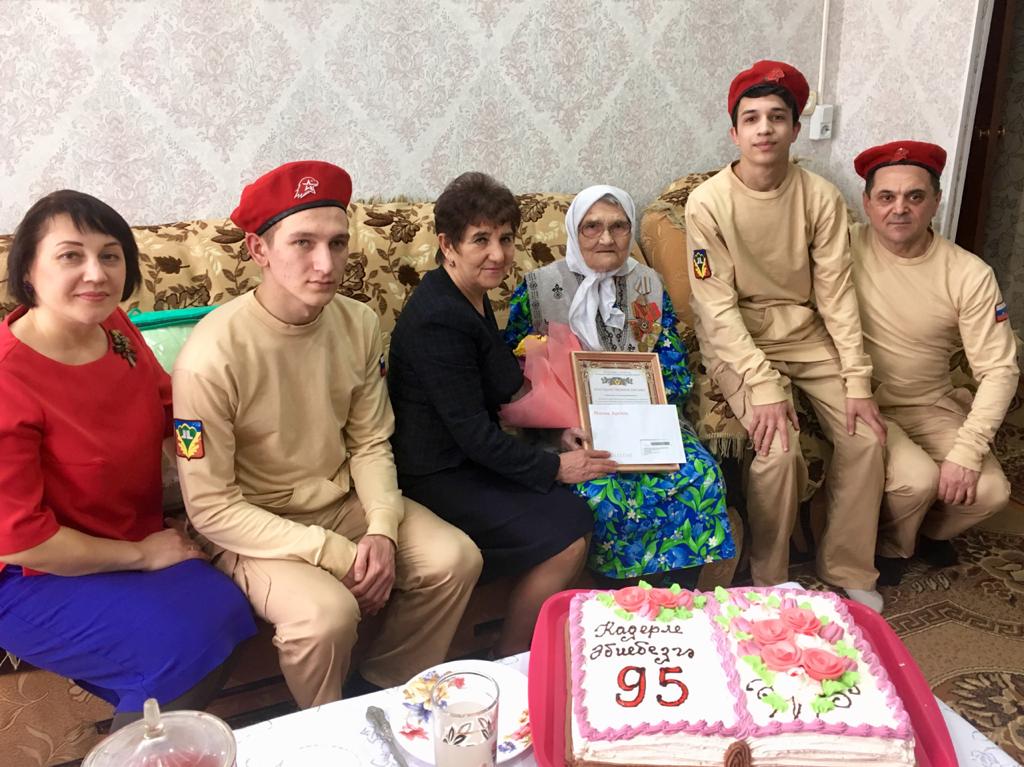 В рамках месячника военно- париотической работы ,юнармейцы МБОУ " Шеморбашская ООШ" Рыбно-Слободского района приняли участие в соревновании "А ну-ка парни!",  а юнармейцы МБОУ " Биектауская сош" - в историческом квесте "По дорогам войны",посвященном Дню защитников Отечества. Победители награждены грамотами.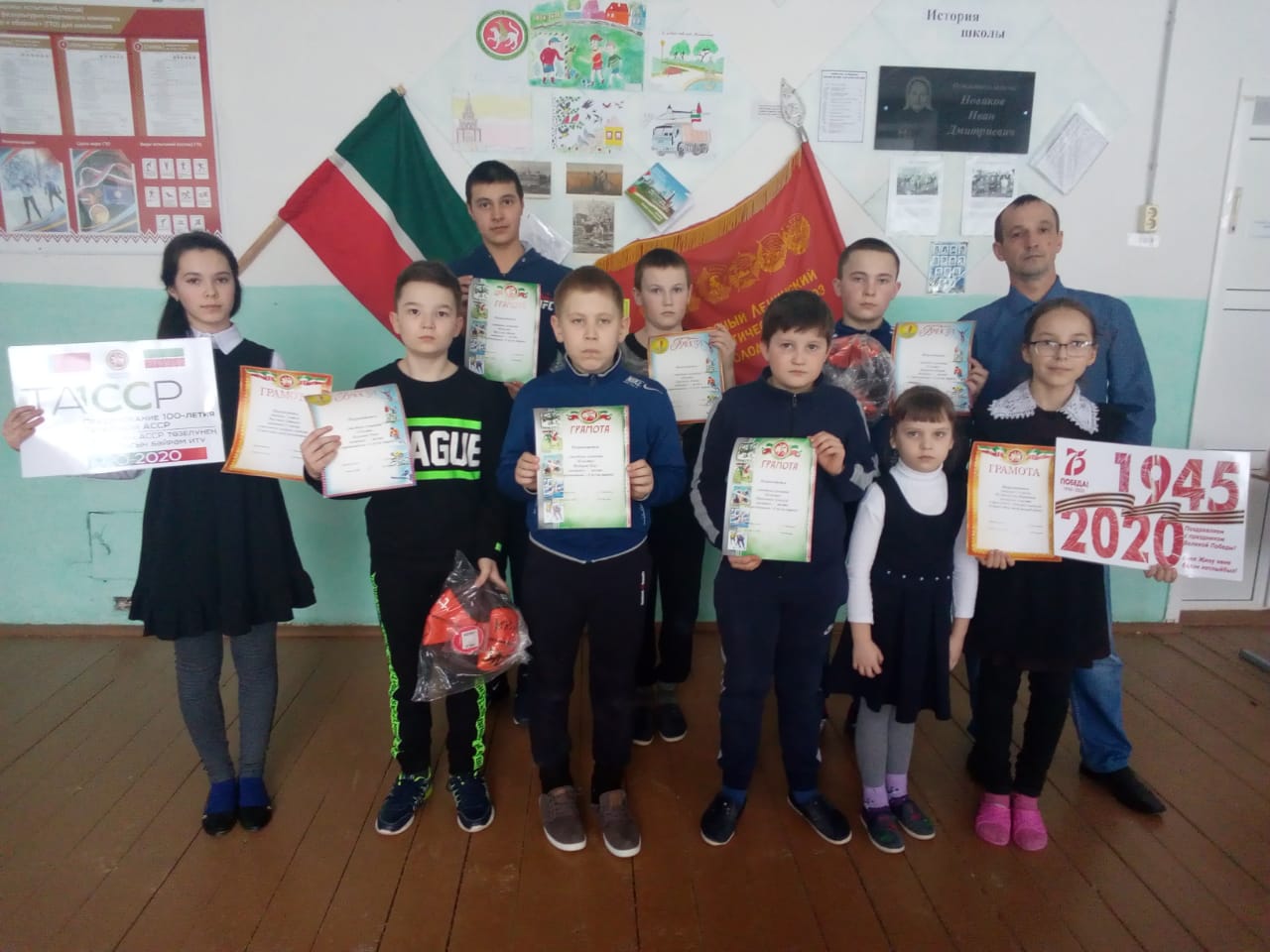 22 февраля 2020 года Урок мужества Атнинский муниципальный район.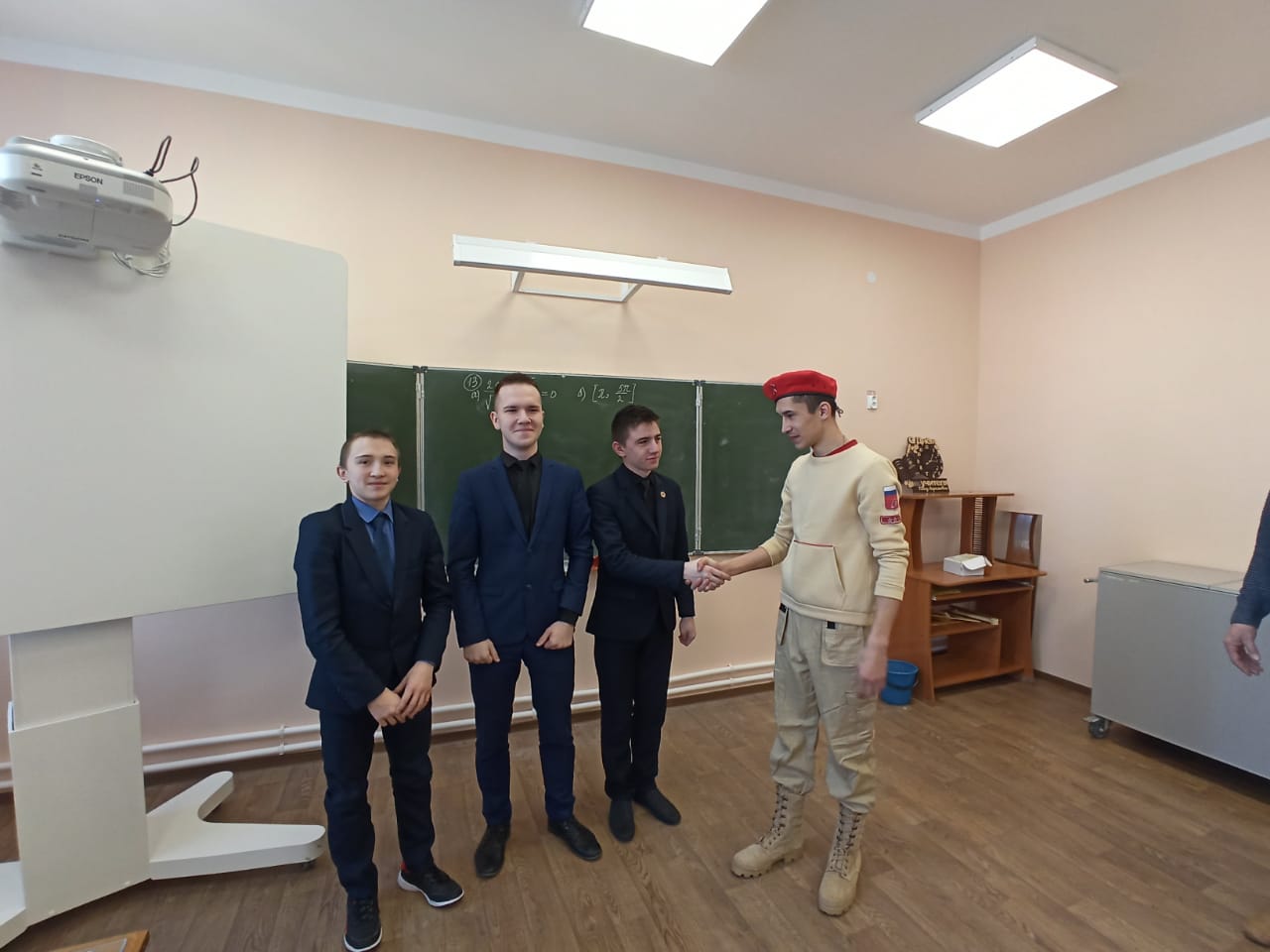 22 февраля 2020 года в Атнинском муниципальном районе " Нижнекуюкской ООШ" провели мероприятие посвещенный к 23 февраля. В мероприятии участвовали юнармейцы "Нижнекуюкской ООШ".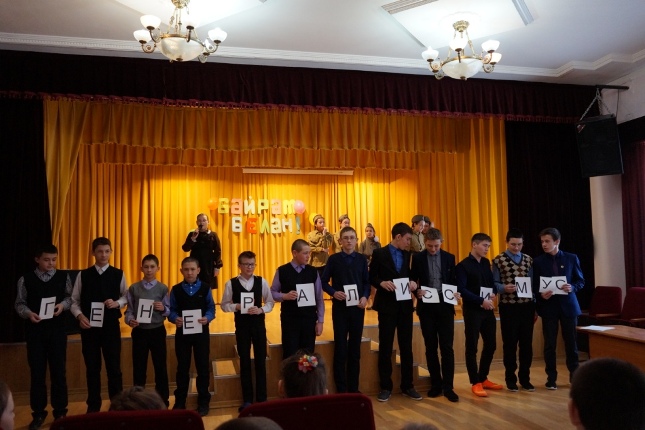 22.02.2020 для юнармейцев района местным отделением партии "Единая Россия" и сотрудниками музея "Заказанье" была проведена командная интеллектуальная игра "РосКвиз", приуроченная ко Дню защитника Отечества, где юнармейцы Арской СОШ № 2 заняли 1 место.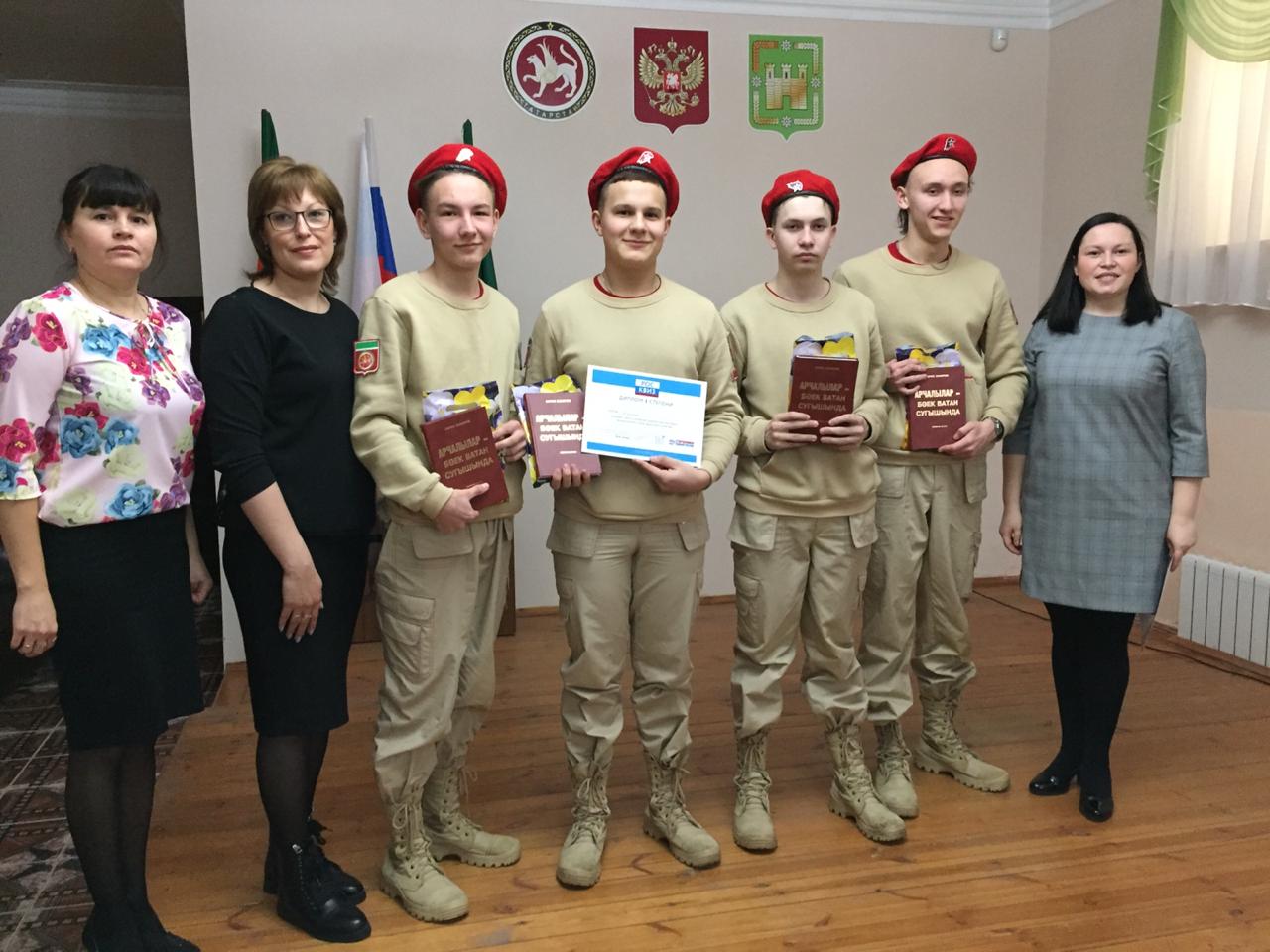 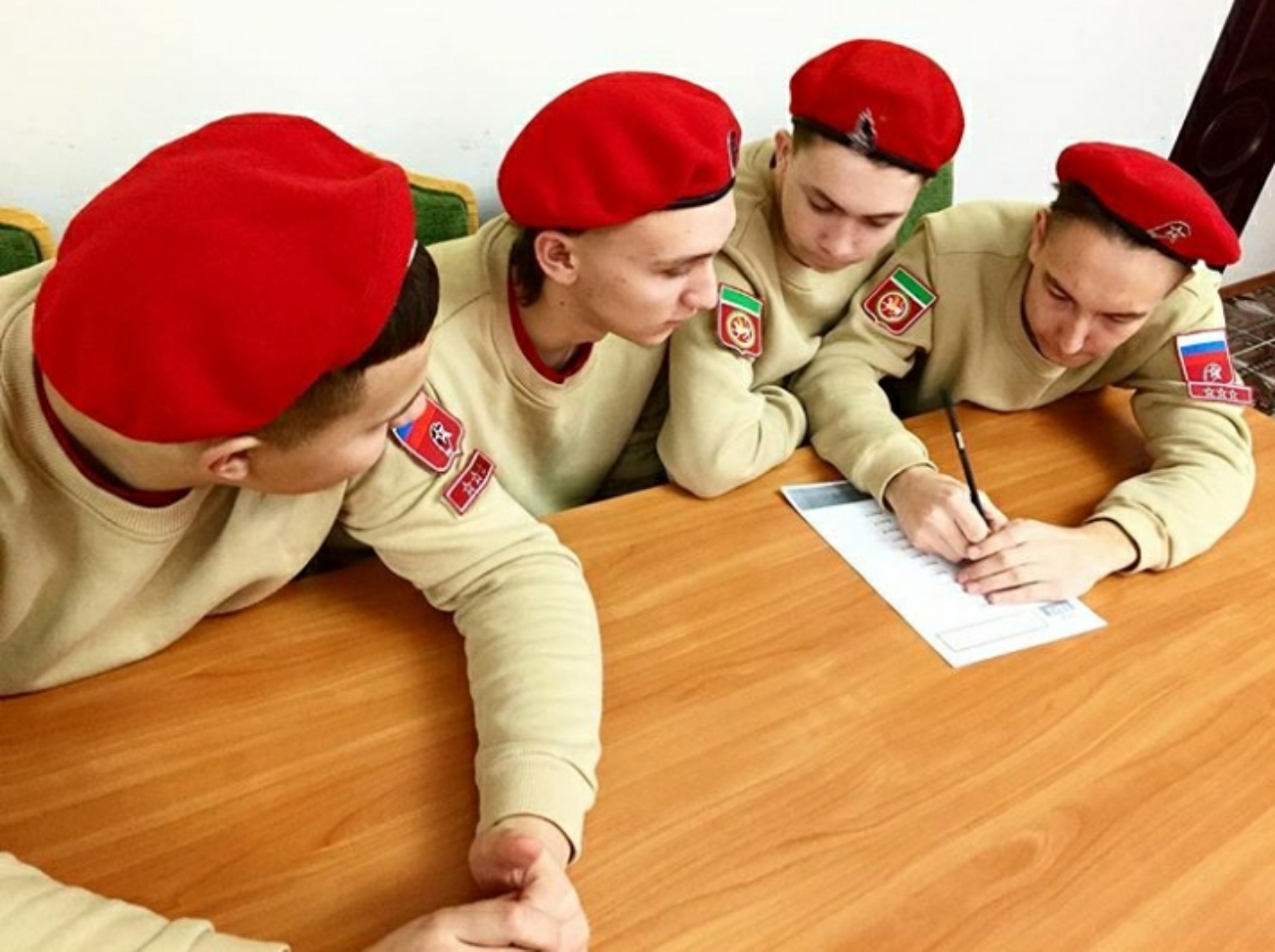 21 февраля в Районном Доме культуры прошел торжественный вечер «За веру! За Отчизну! За любовь!», посвященный Дню защитника Отечества.В ознаменование 75-летия Победы в Великой Отечественной войне 1941 - 1945 годов, отдавая дань глубокого уважения великому подвигу, героизму и самоотверженности ветеранов войны Указом Президента РФ от 13.06.2019 N 277 учреждена юбилейная медаль «75 лет Победы в Великой Отечественной войне 1941 - 1945 гг.»Открыло вечер торжественное вручение медалей ветеранам Великой Отечественной войны, вдовам ветеранов, труженикам тыла Главой Тетюшского муниципального района Рамисом Хатыповичем Сафиулловым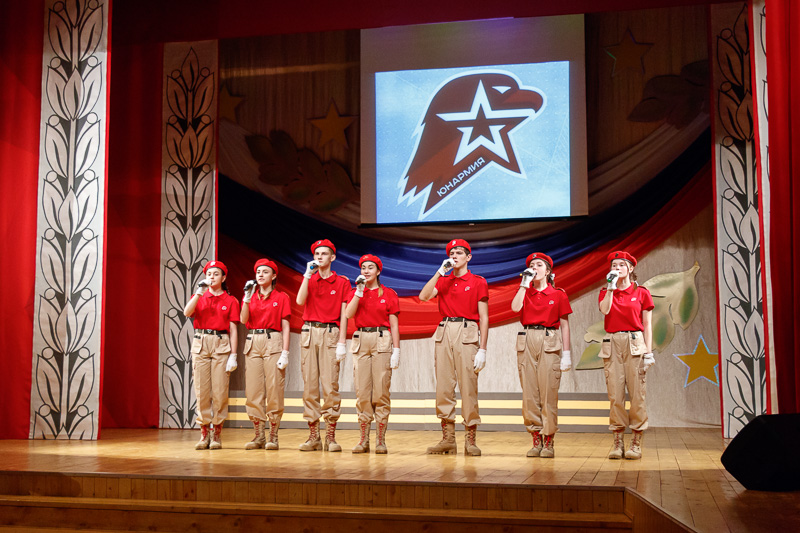 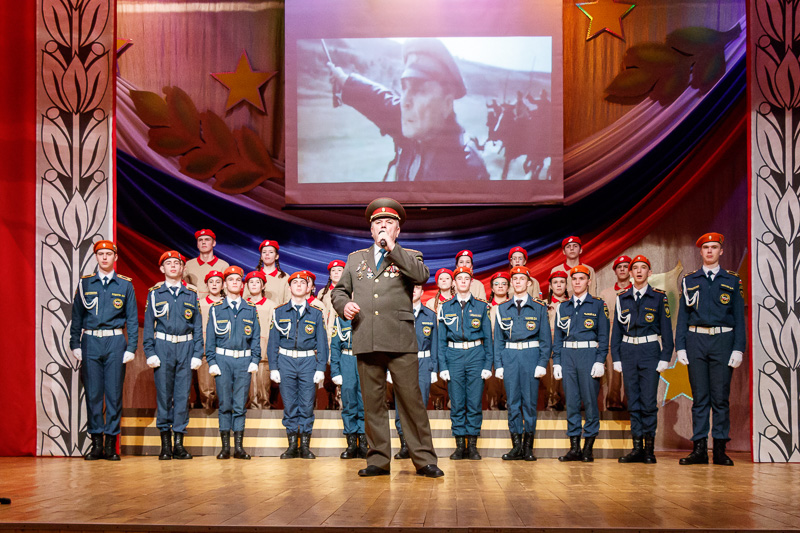 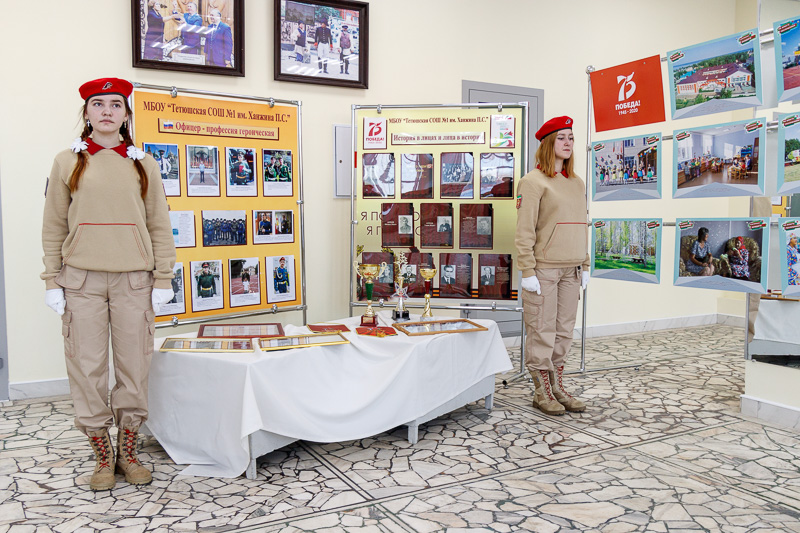 Сегодня, 22.02.2020 года юнармейцы Сабинского района поздравили ветеранов Великой Отечественной войны с  Днем защитника Отечества.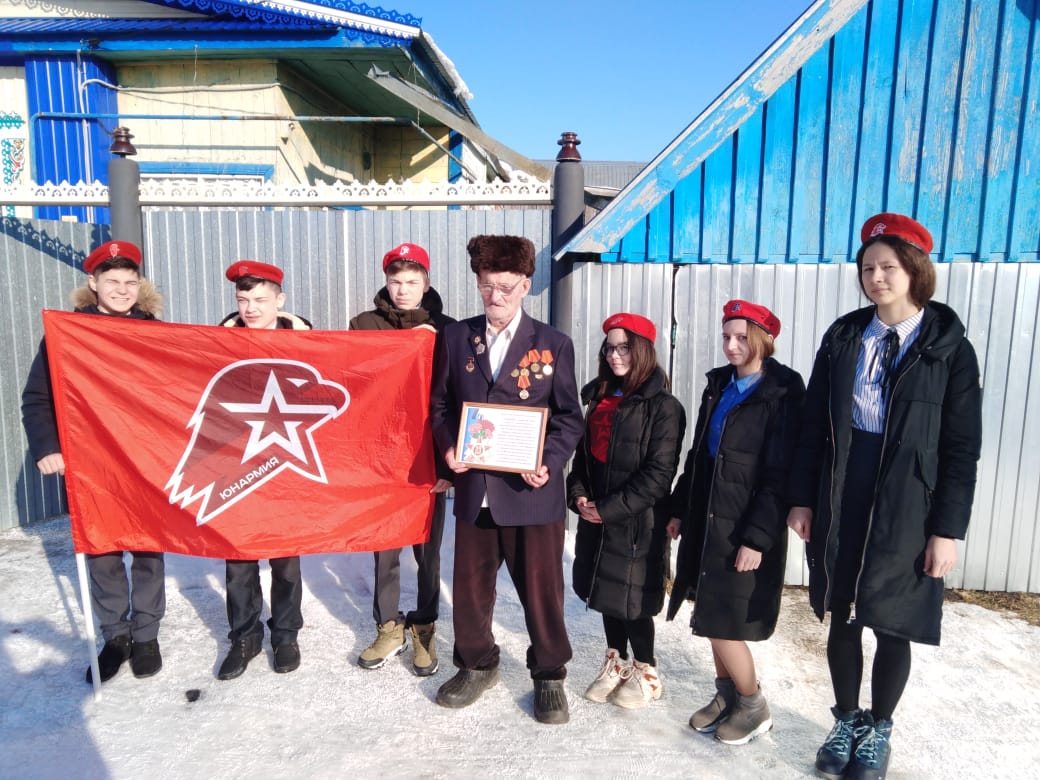 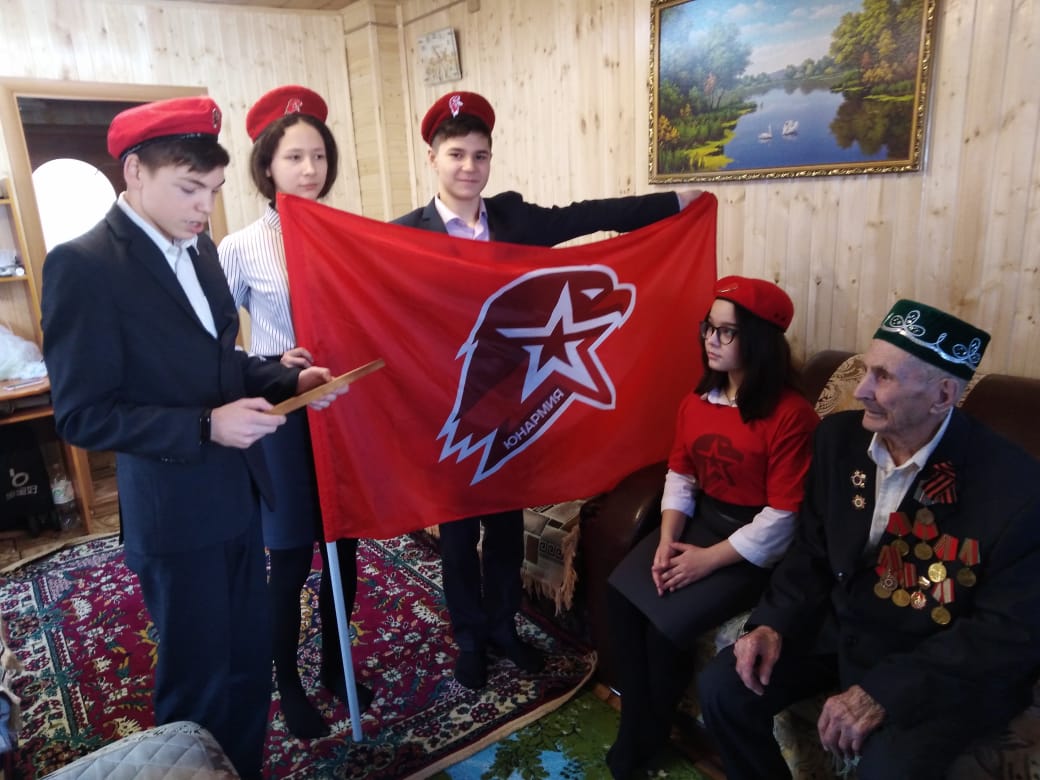 21.02.2020 г. в МБОУ "Школы 17" Приволжского района прошёл смотр строя и песни.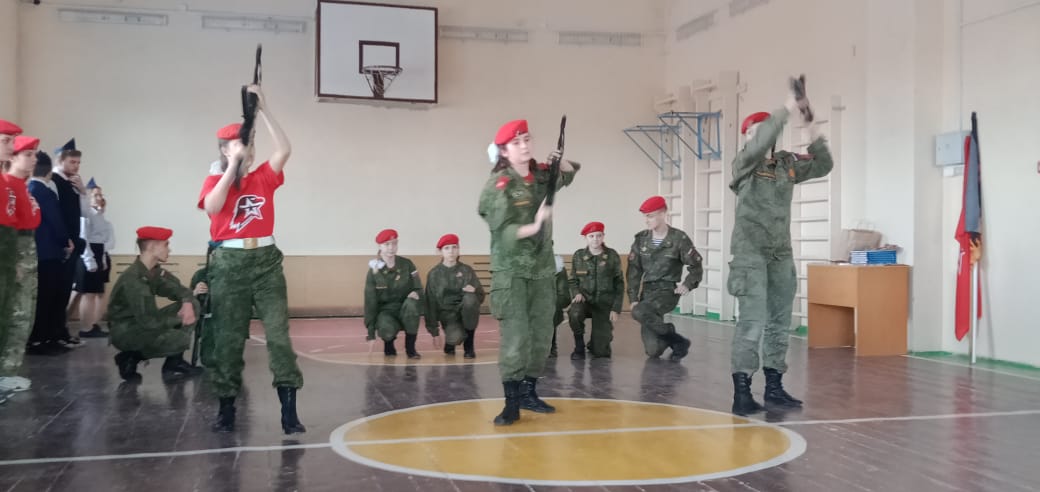 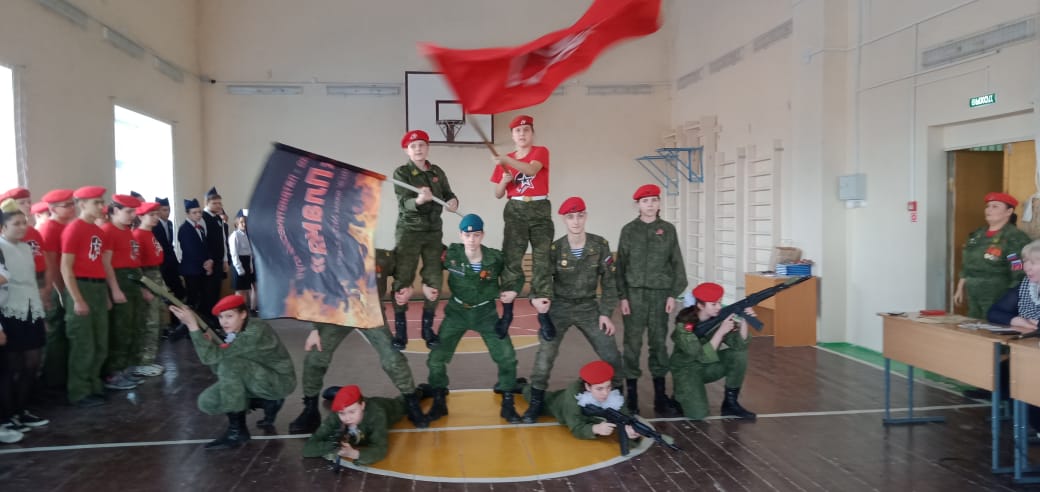 Юнармейцы Арской СОШ № 2 присутствовали в рамках акции "Поздравь ветерана" на церемонии вручения юбилейной медали  "75-ая годовщина Победы в Великой Отечественной войне 1941 - 1945 гг" Галиеву Масхуду Галиевичу. На данной церемонии присутствовали Глава Арского МР Нуриев И.Г., военный комиссар района подполковник Бурганов А.А. и начальник местного отделения социальной защиты Галяветдинова Л.Н.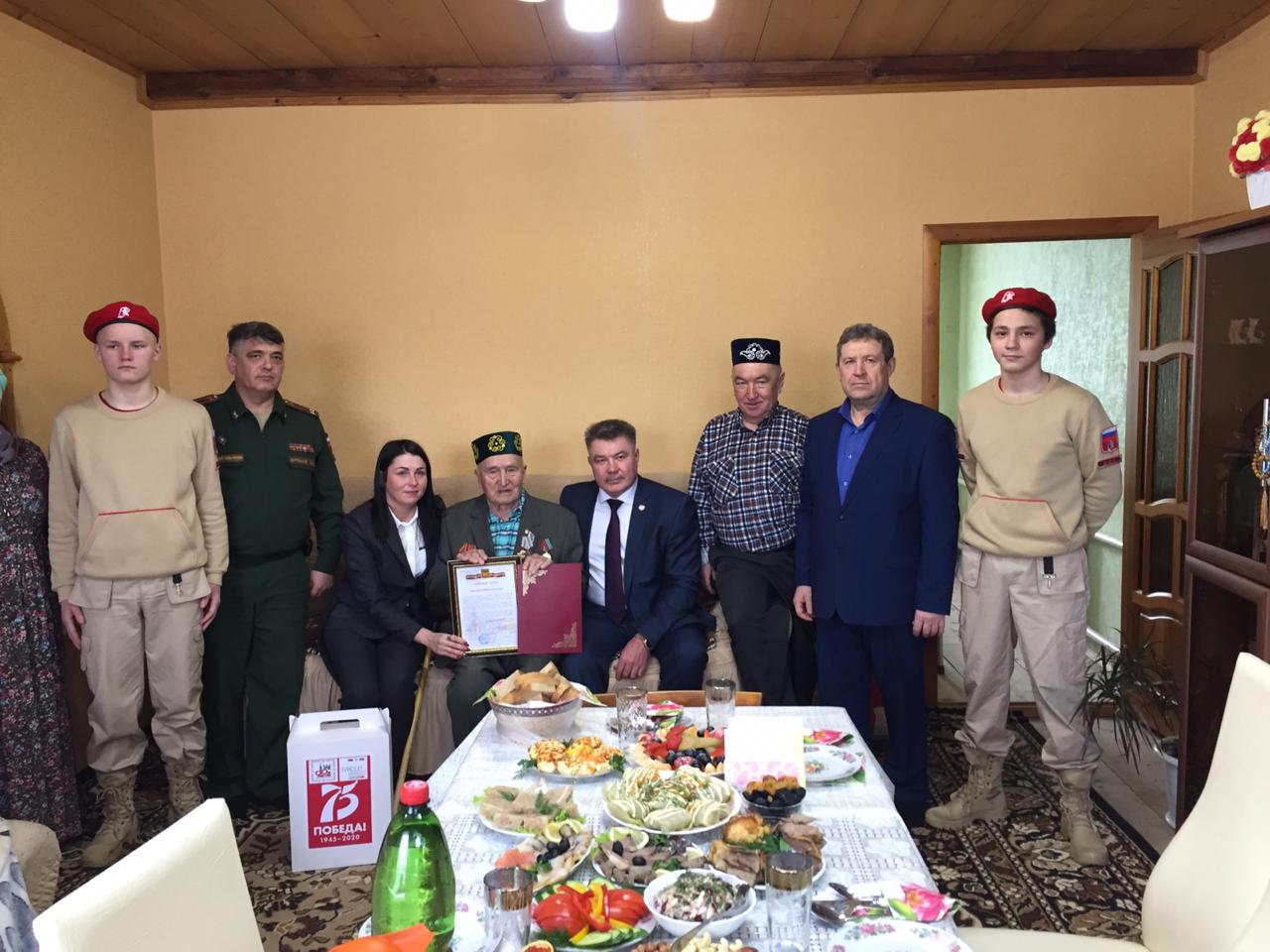 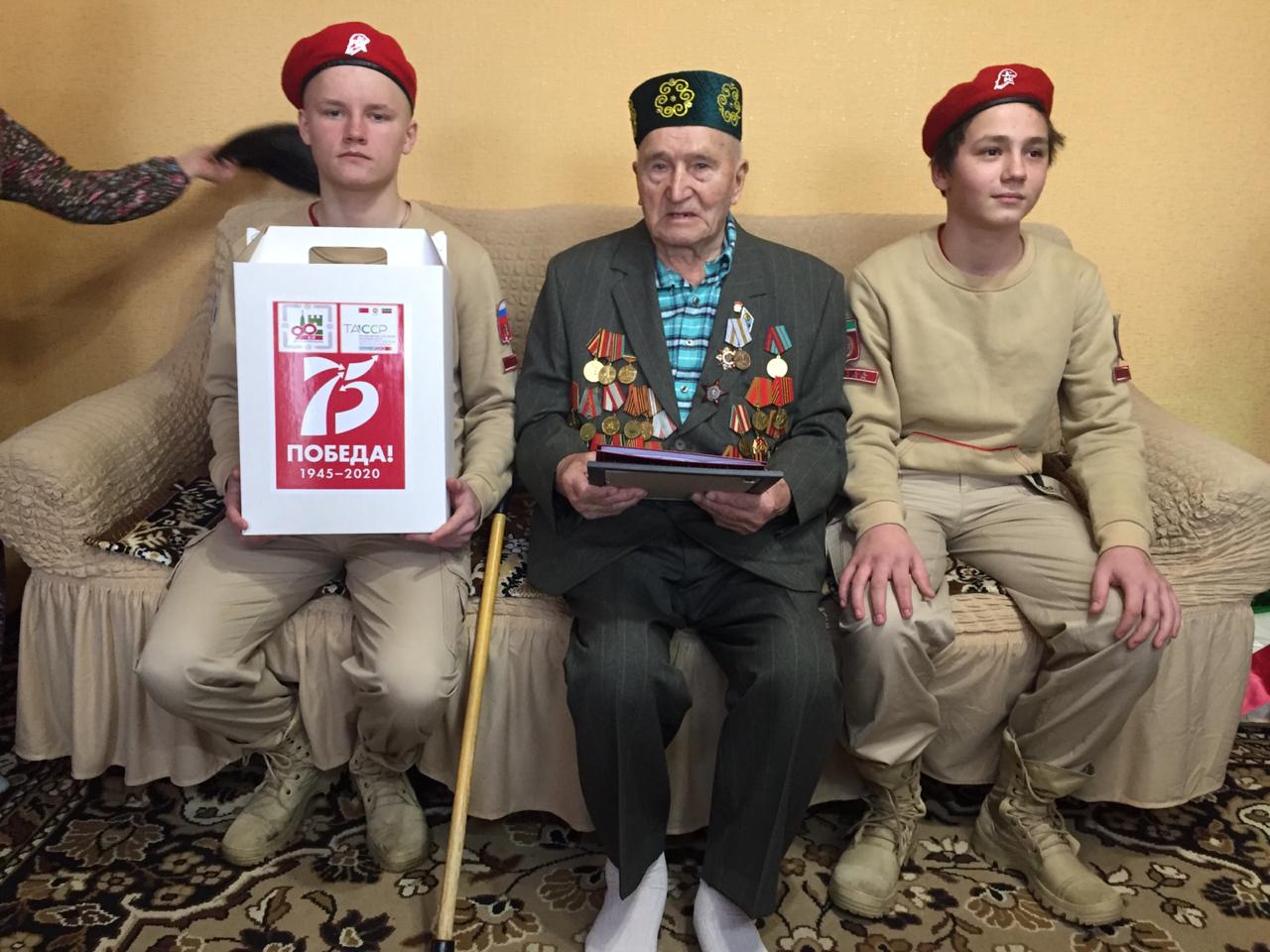 22.02.2020г. Юнармейцы и ВПК "Пламя" МБОУ "Школы 17" Приволжского района города Казани РТ в рамках профориентационной работы посетили Казанское танковое командного ордена Жукова Краснознаменного училище, в котором прошла информационно-агитационная акция "Военная служба по контракту в Вооруженных Силах Российской Федерации - Твой выбор!"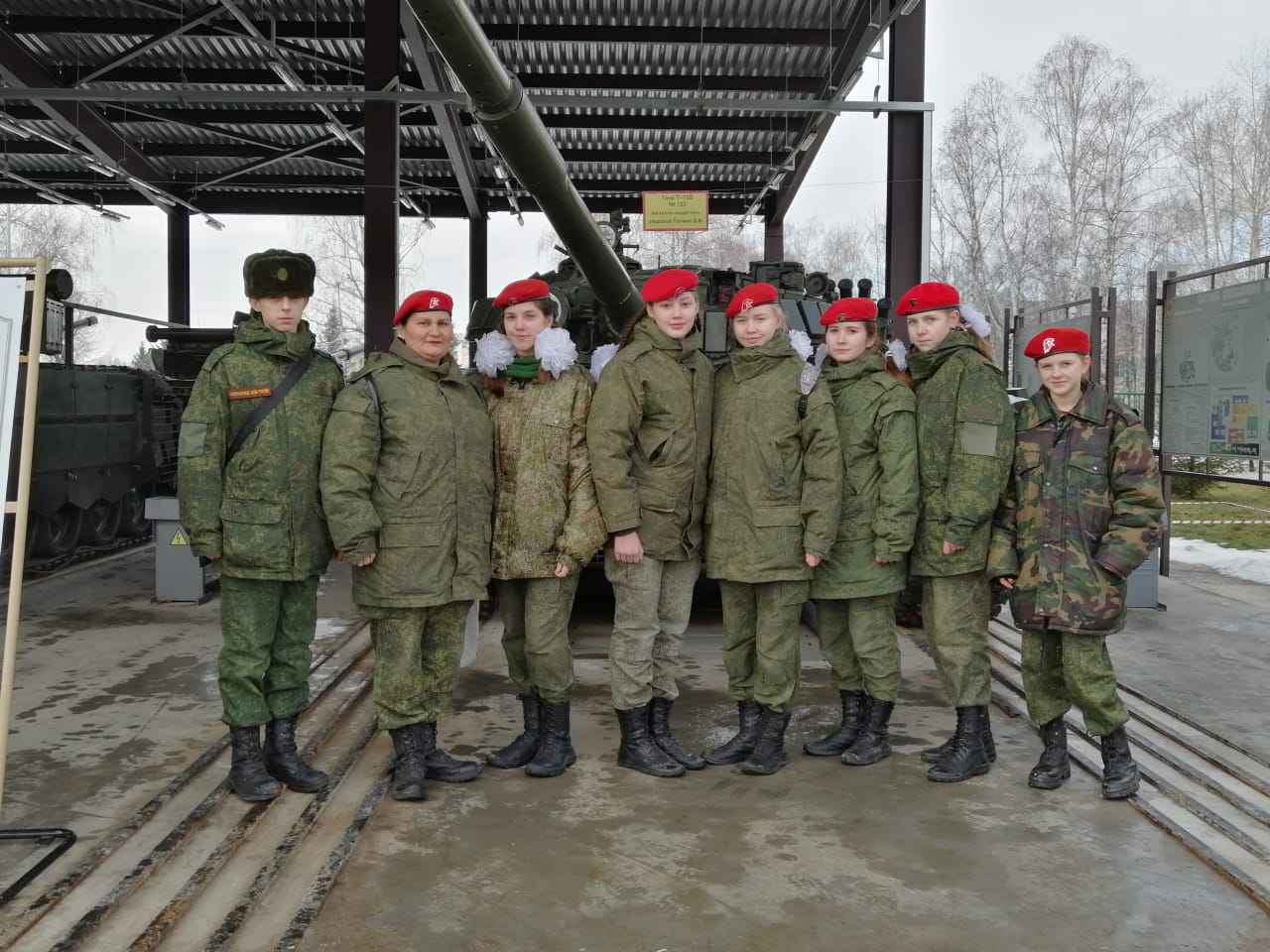 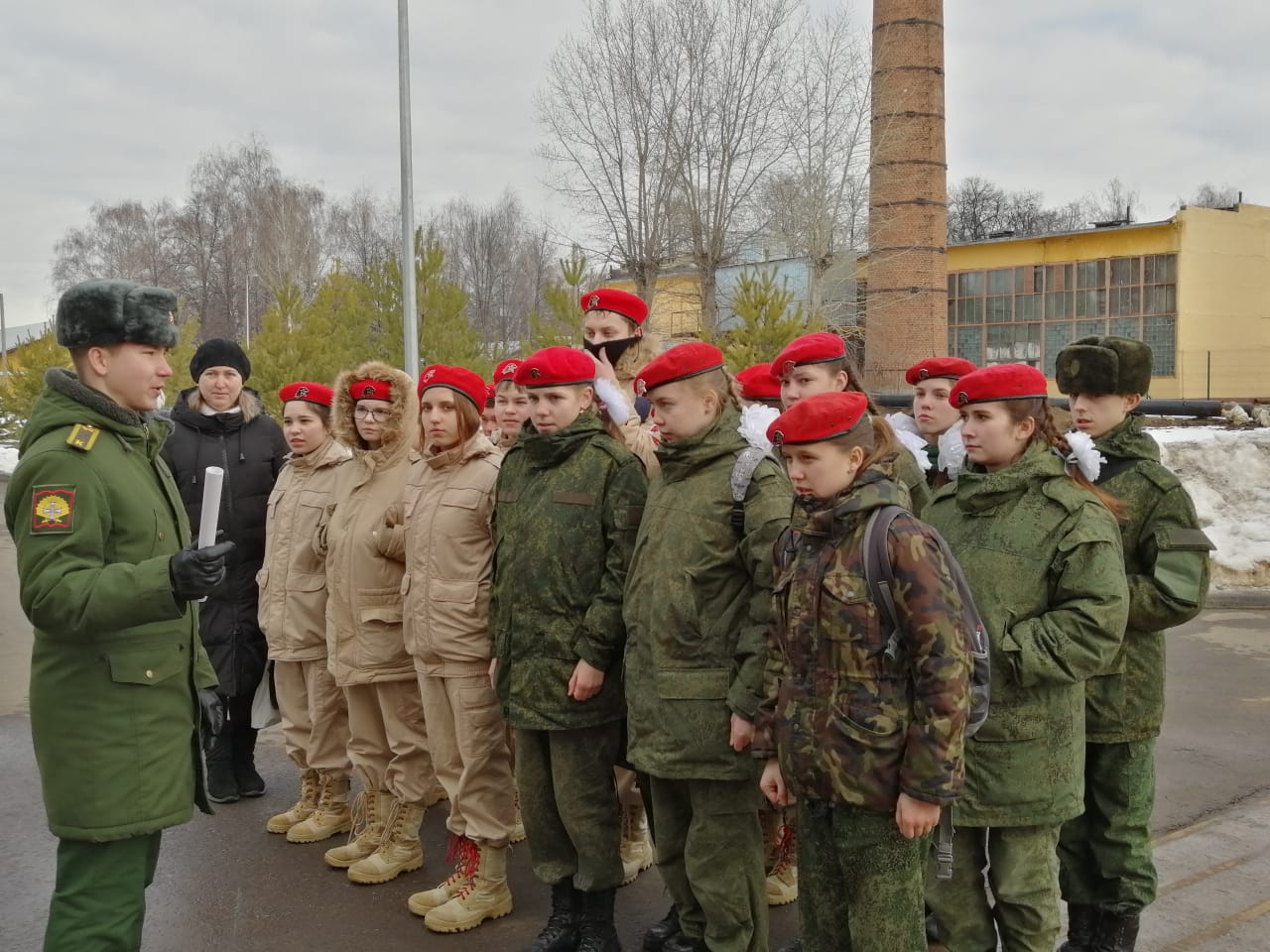 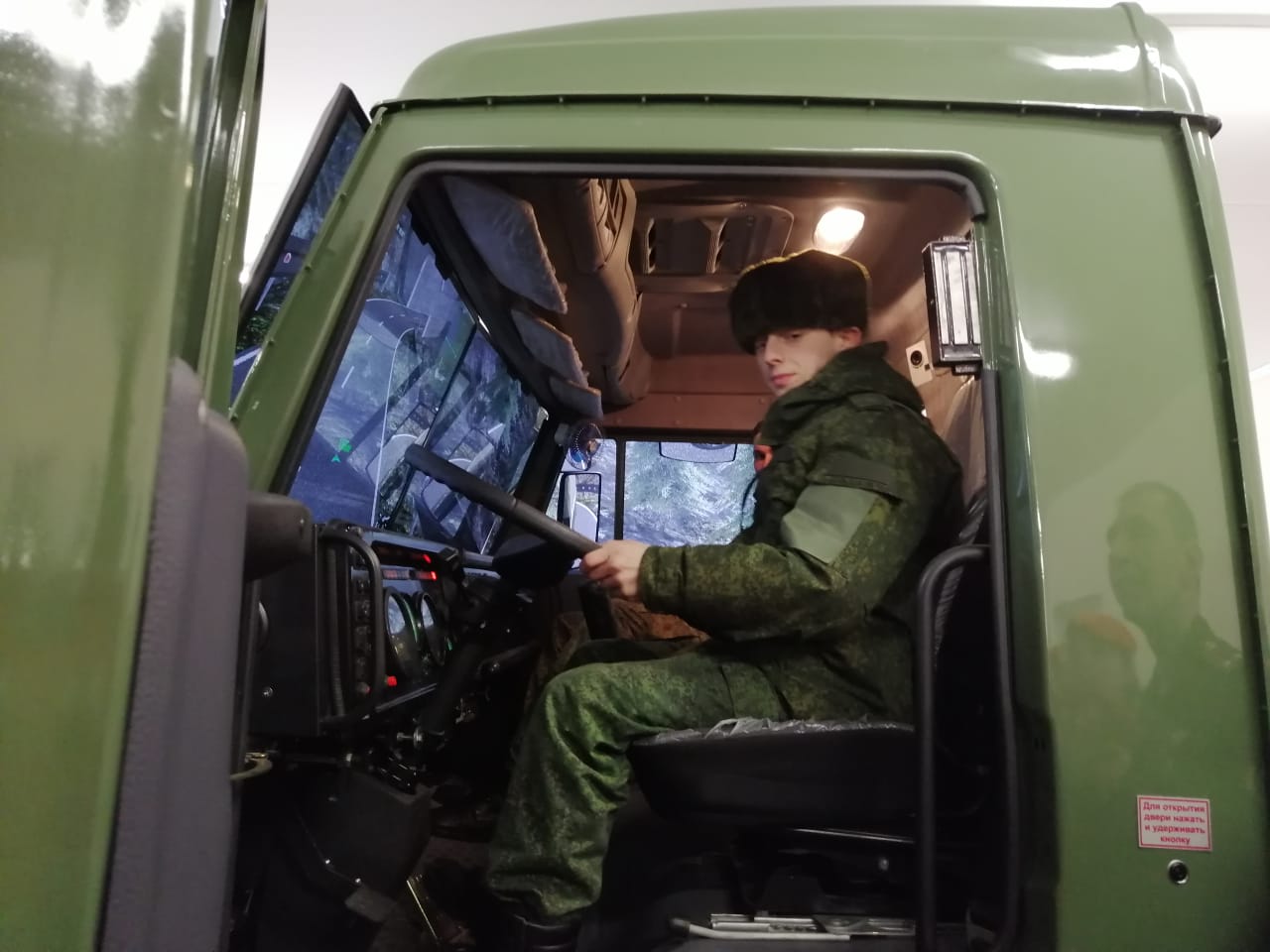 23 февраля 2020 года состоялся ежегодный хоккейный турнир на " кубок афганцев", в с. Кугарчино Рыбно - Слободского района. В составе хоккейных команд есть и юнармейцы из МБОУ " Рыбно- Слободская сош2" ,МБОУ " Кугарчинская сош" ,МБОУ "Тимерликовская СОШ" и МБОУ " Рыбно- Слободская гимназия № 1".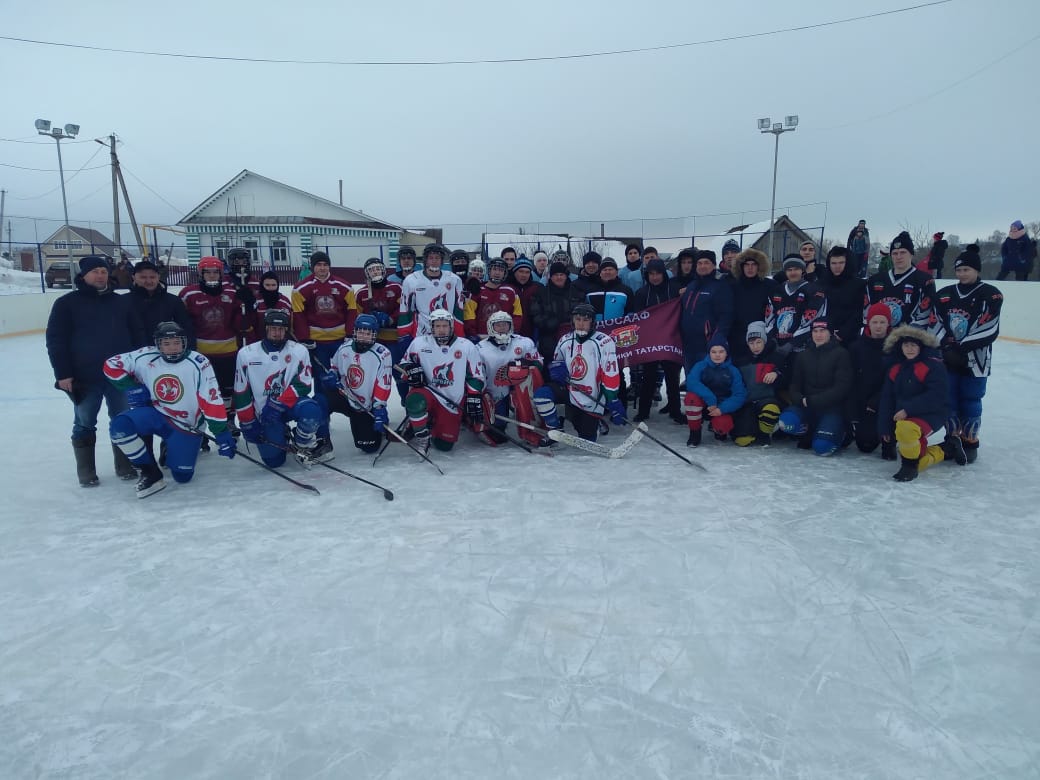 23 февраля в г.Набережные Челны у мемориала «Родина-мать» состоялось торжественное мероприятие, посвященное Дню защитника Отечества. В настоящее время, несмотря на определенные трудности, мы можем быть спокойны за Мир на нашей земле, за чистое небо над головой, благодаря настоящим Защитникам и Патриотам Родины!Почетные гости мероприятия были:мэр города Набережные Челны Наиль Гамбарович Магдеев;военный комиссар РТ по Центральному и Автозаводскому районам города Набережные Челны Рашид Флурович Ильясов.В мероприятии приняли участие юнармейцы кадетской школы №82 имени И.Маннанова. Память павших в боях за Родину почтили минутой молчания. Завершилось мероприятие возложением венков и цветов к Вечному огню.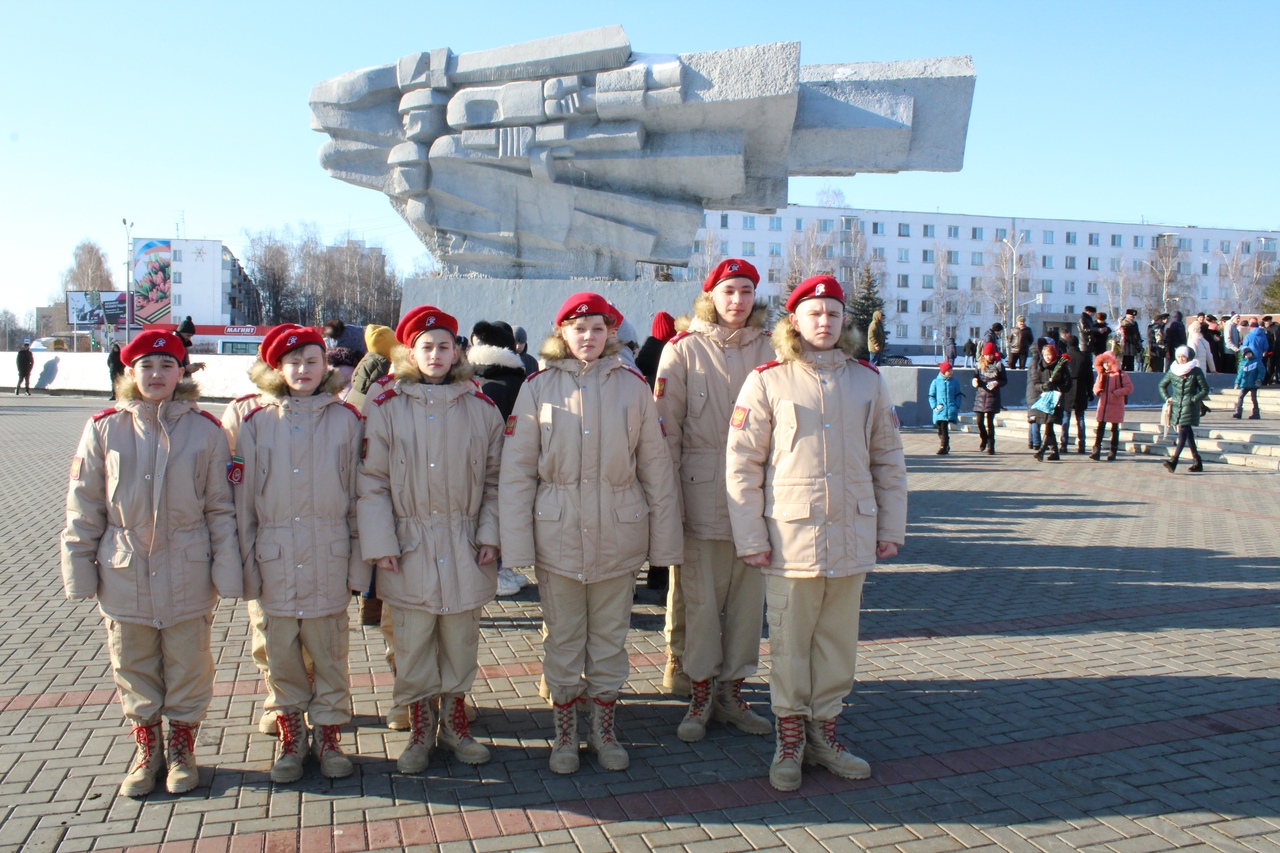 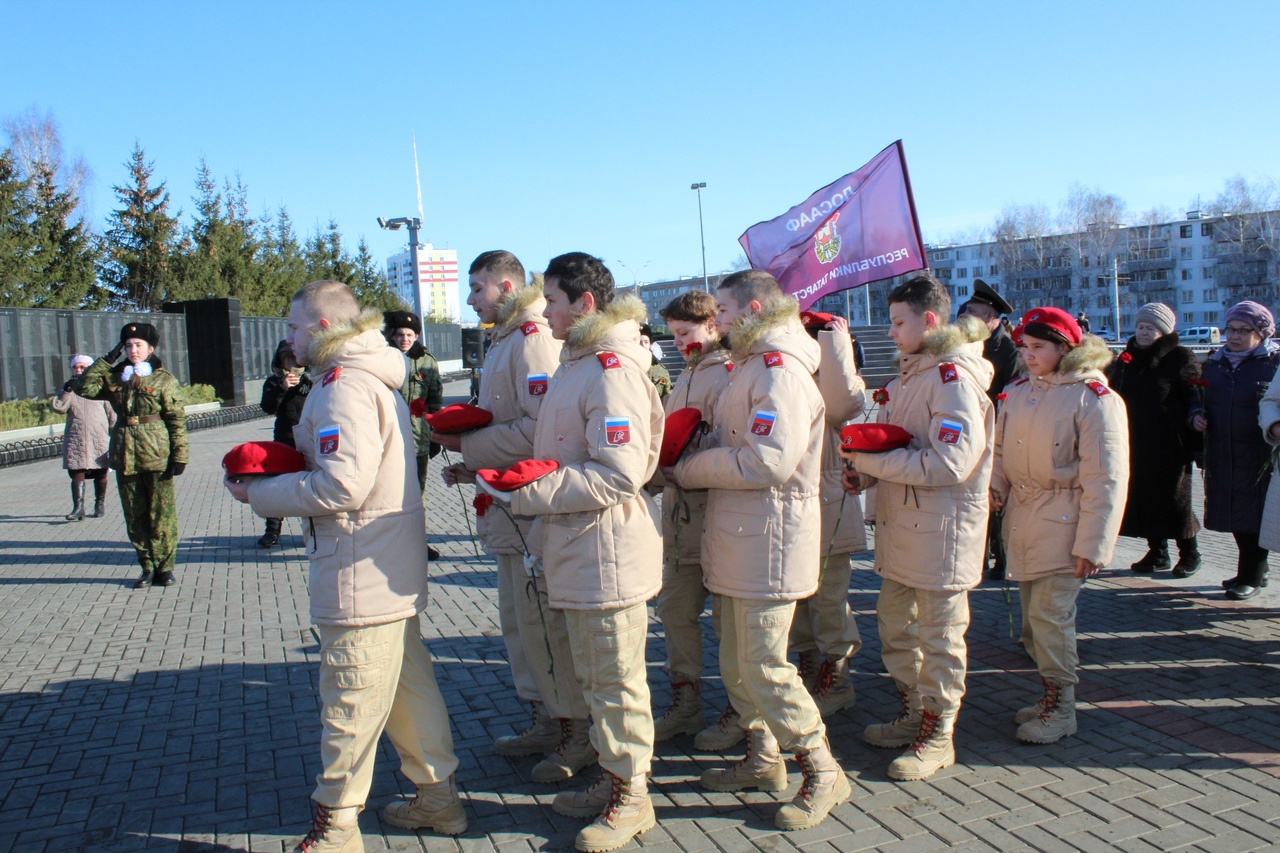 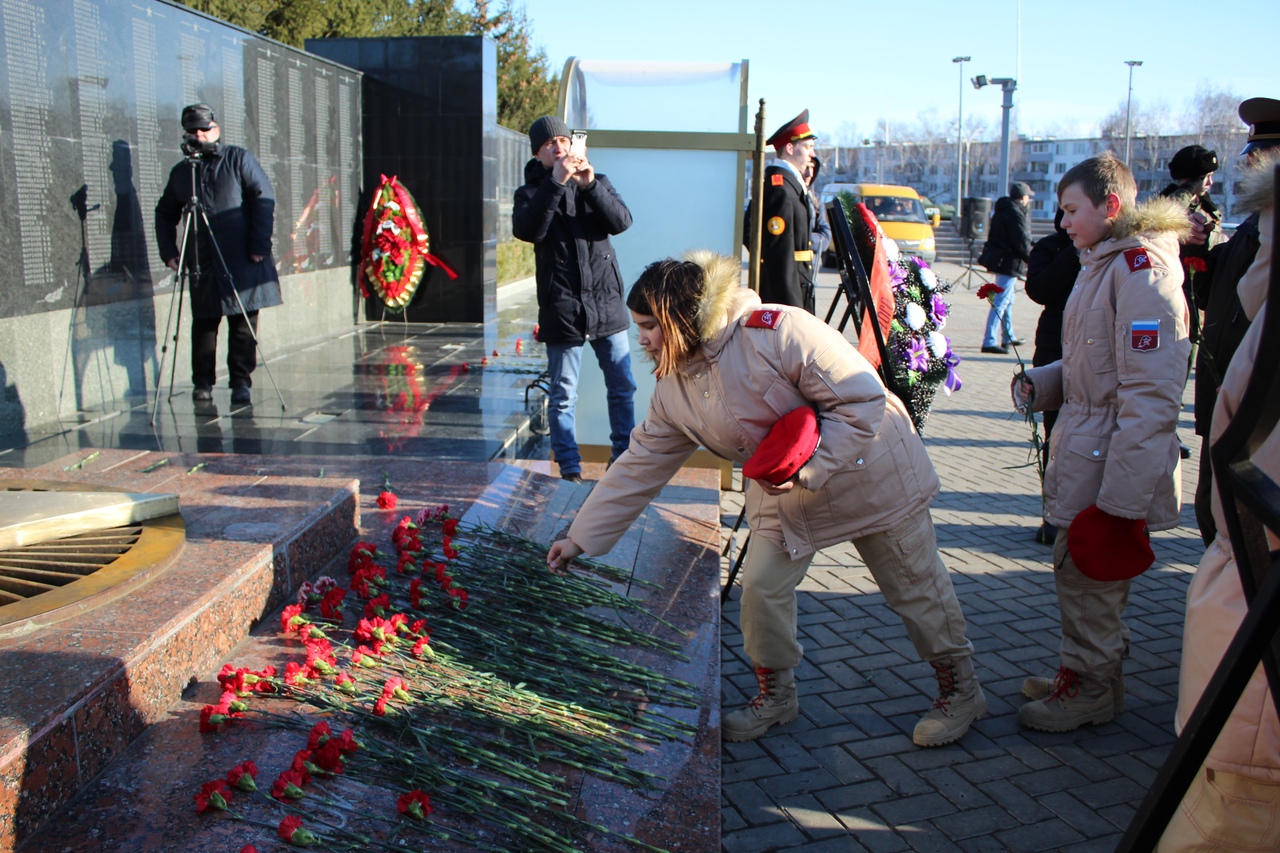 Бугульминский муниципальный район, проведенные мероприятия посвященные 23 февраля 2020 года.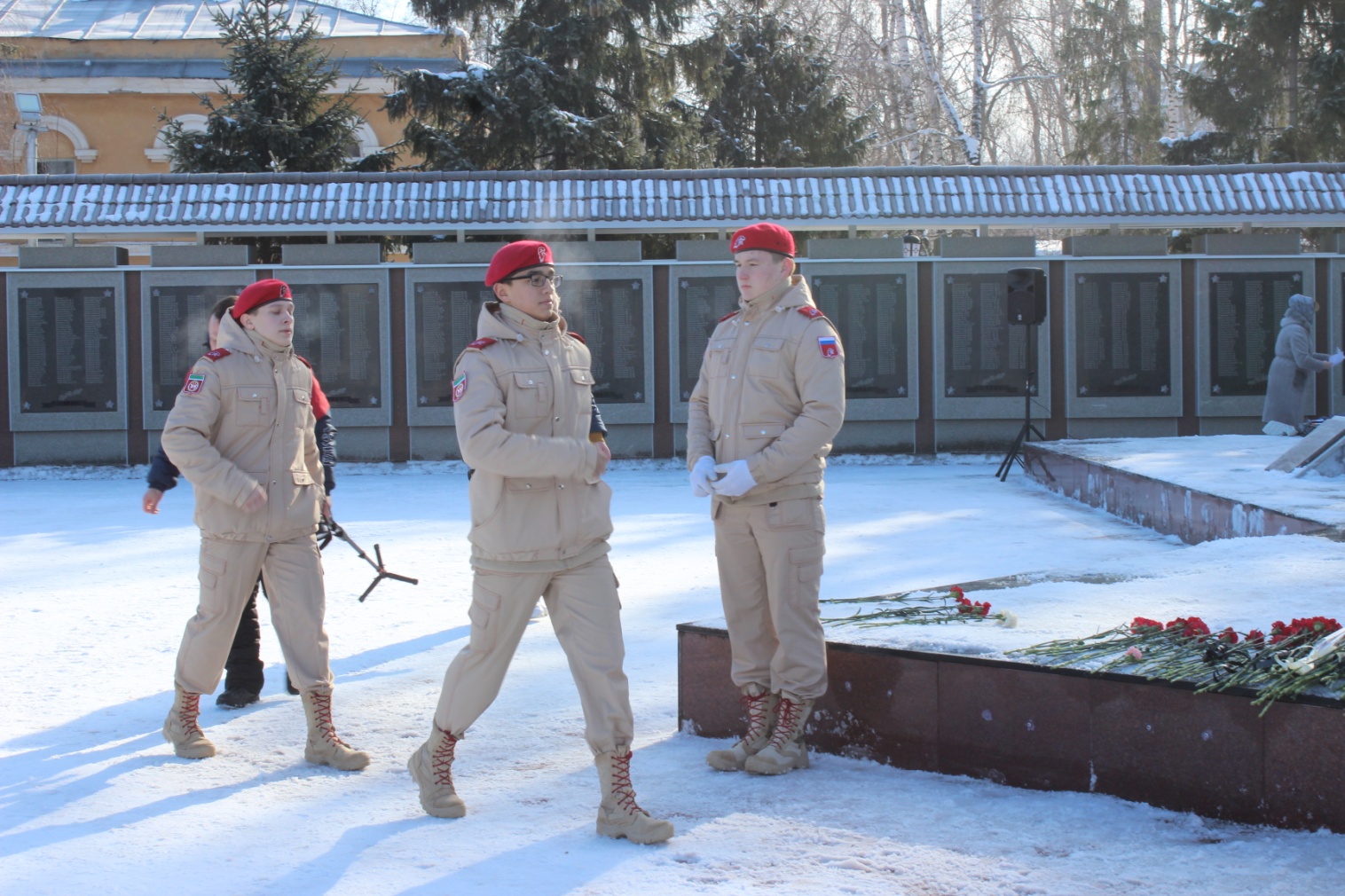 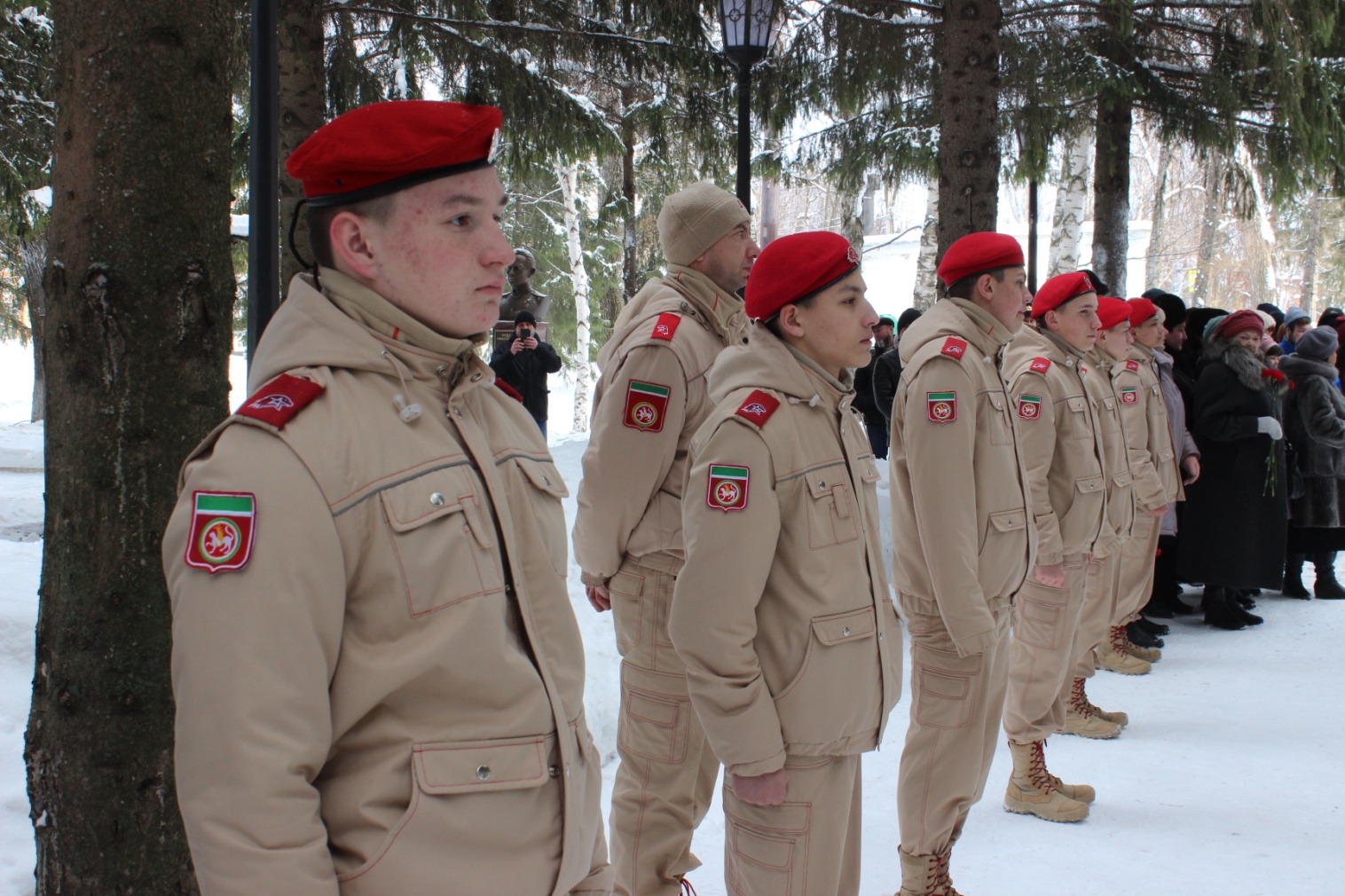 22 февраля 2020 в Казанском высшем танковом командном училище  приняли торжественную присягу учащиеся 161 школы Советского района г. Казани. В церемонии приняли участие начальник регионального штаба ВВПОД «ЮНАРМИЯ» РТ генерал-майор Бородин и заместитель министра по делам молодежи Захматова А.А. 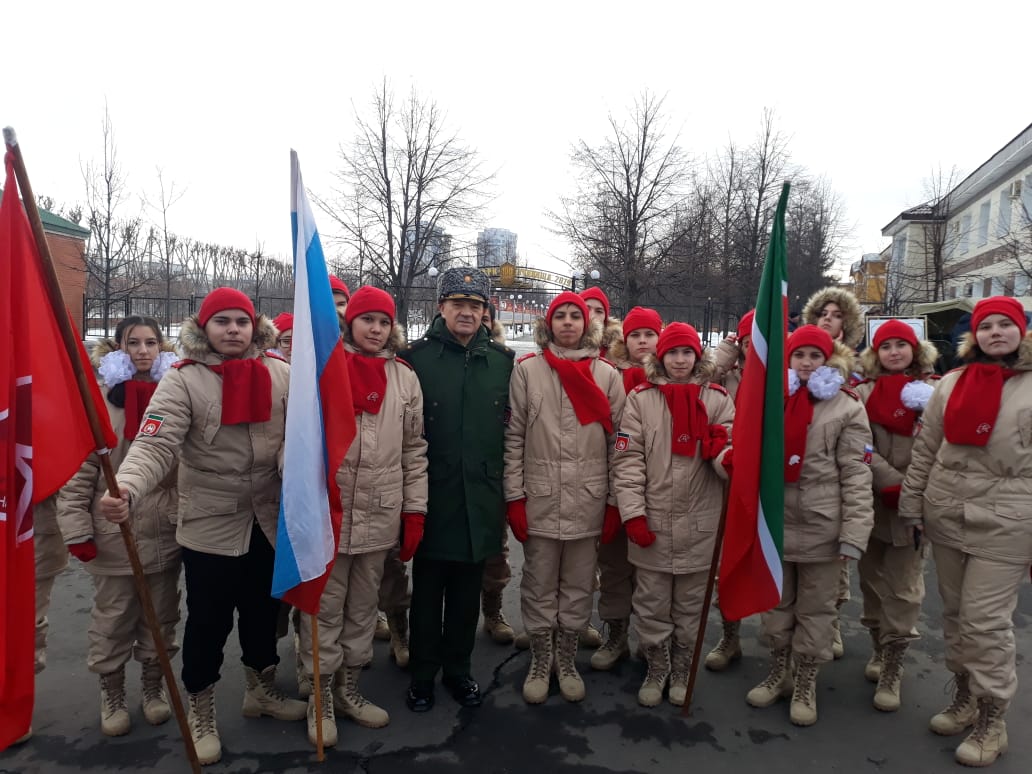 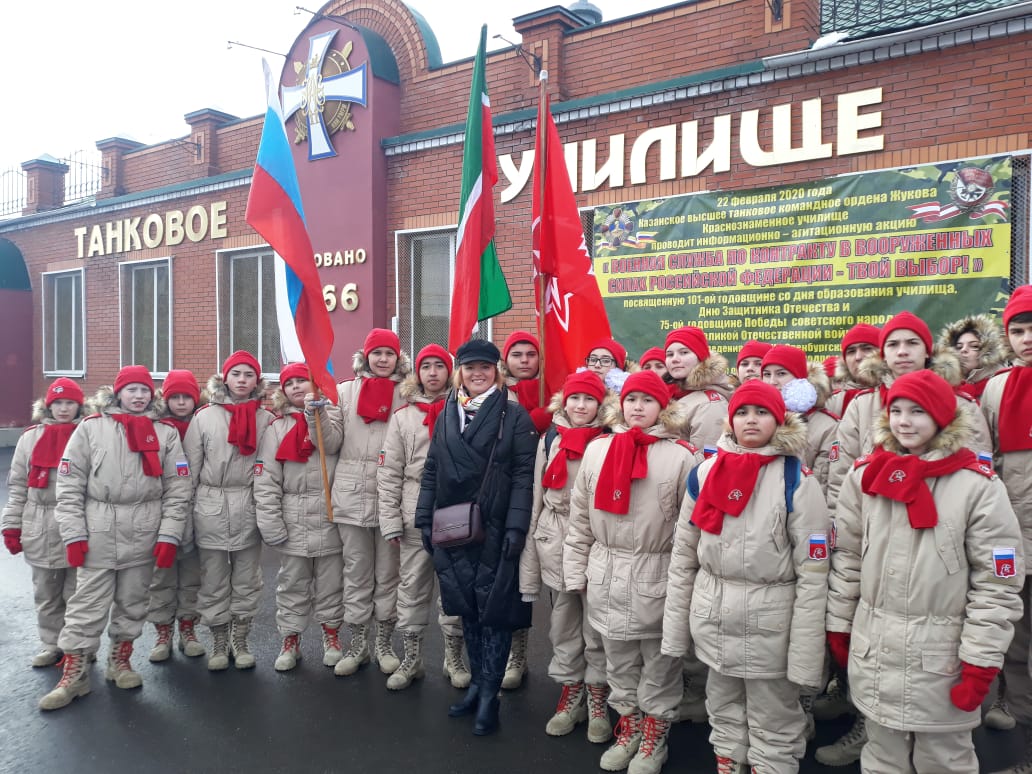 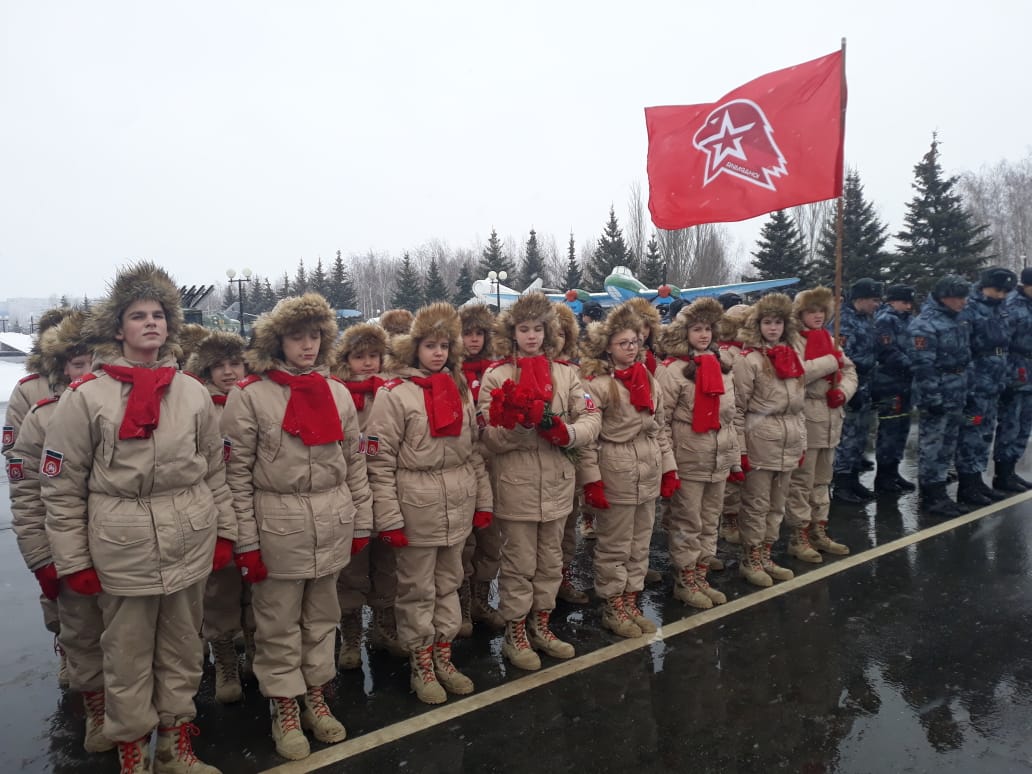 25 февраля кооперативный колледж Советского района г. Казани, участие в  эстафете Дорога Памяти.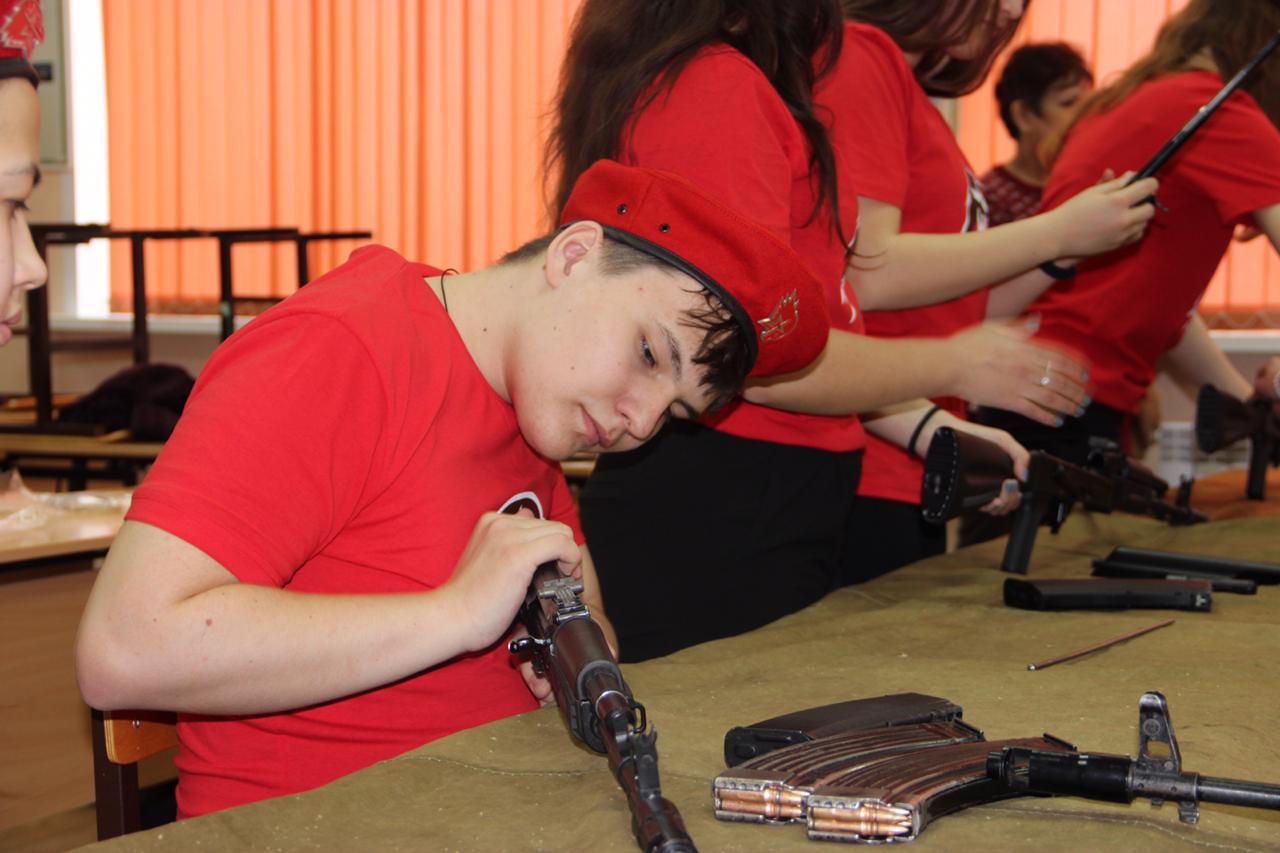 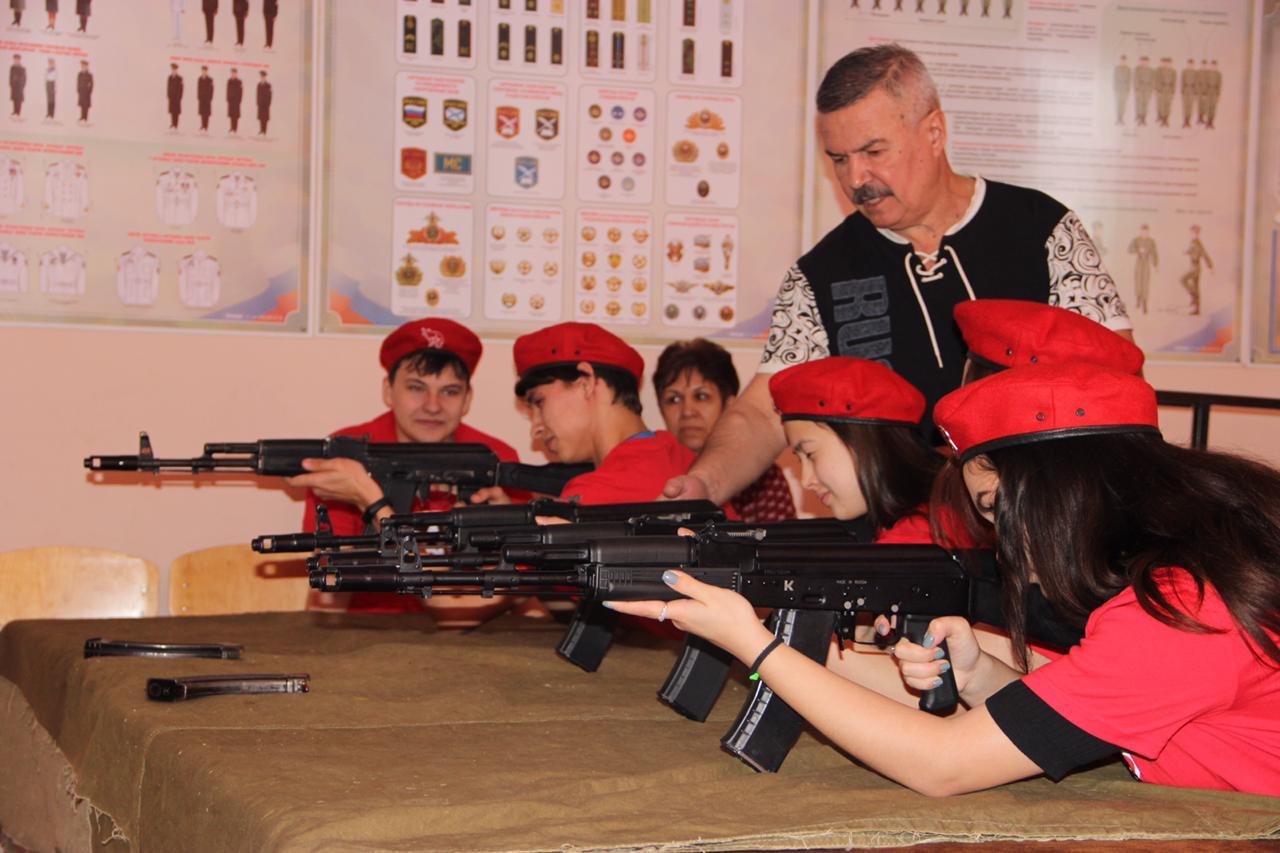 День родного языка Менделеевский муниципальный район.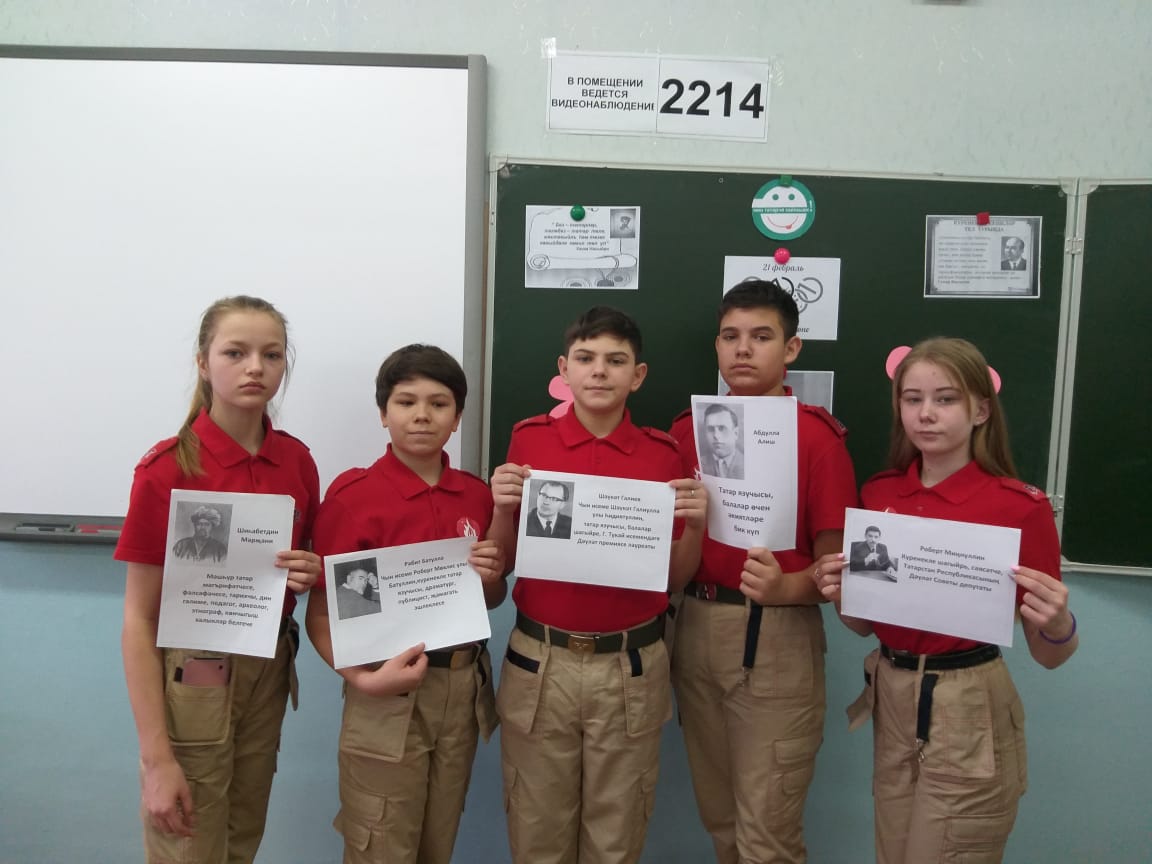 Юнармеец  Холматов Собир занял второе место в соревнованиях по армрестлингу. Ютазинский муниципальный район.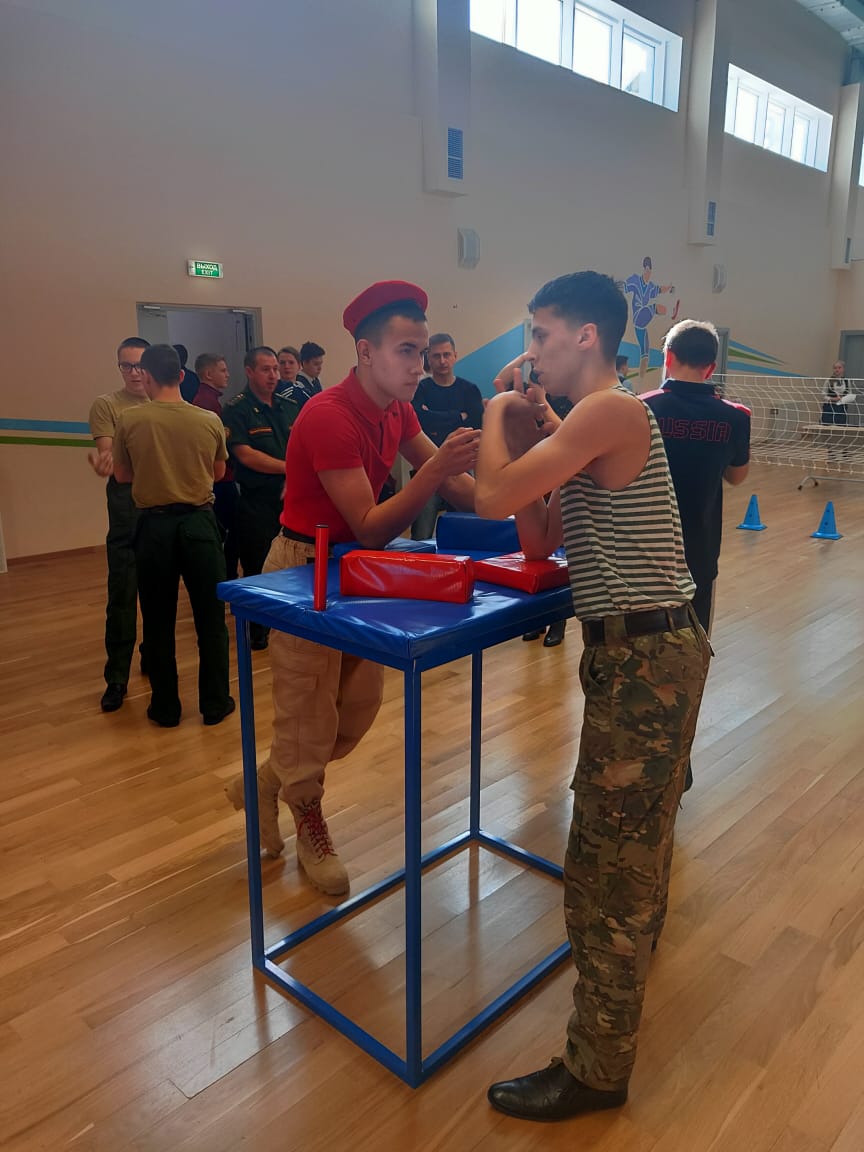 25.02  Спортивные соревнования «Равнение на героев» Лаишевский муниципальный район.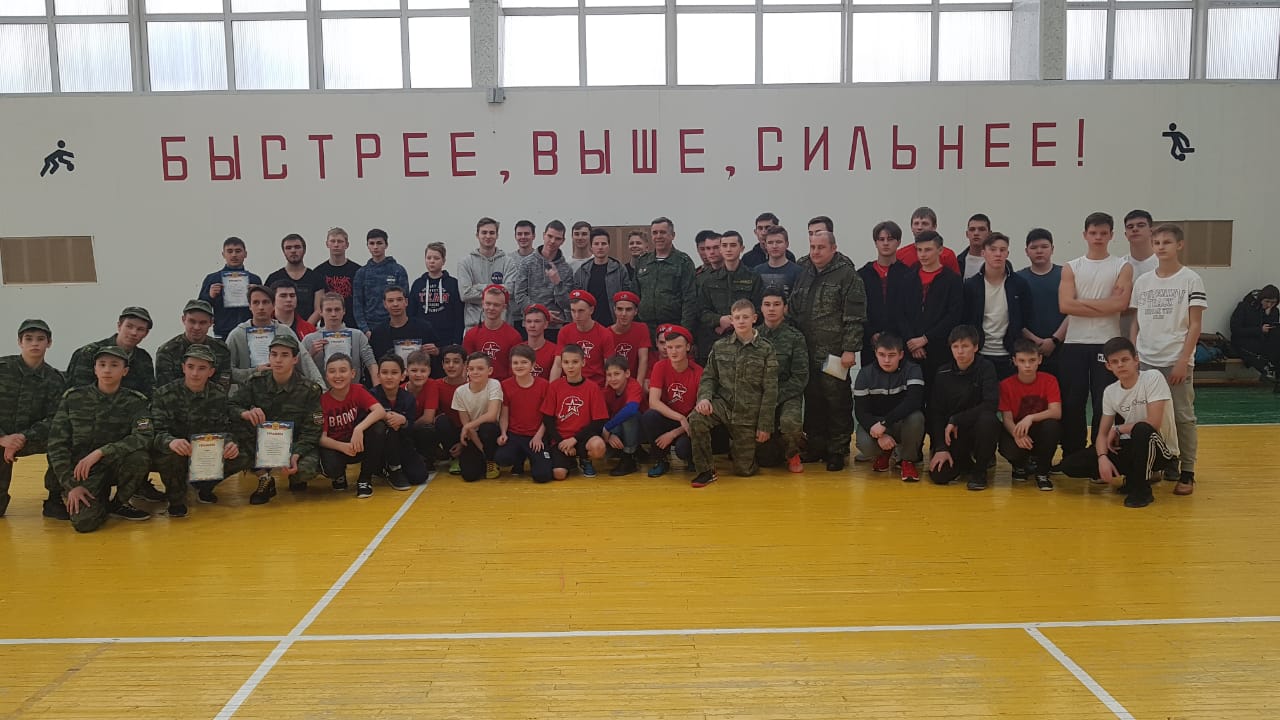 С уважениемНачальник штаба регионального отделения  ВВПОД "ЮНАРМИЯ" 	Республики Татарстан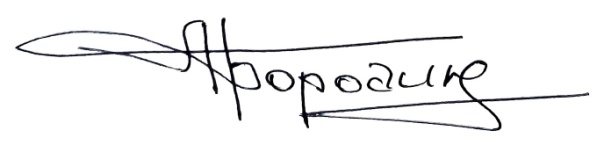 генерал-майор                                                А. И. Бородин